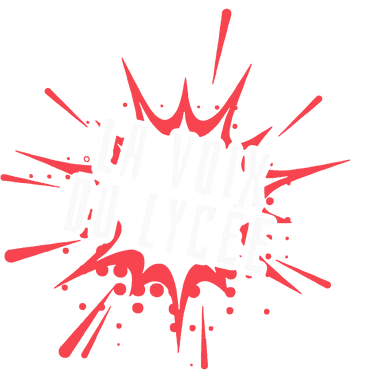 Le journal des lycéens fait son grand comeback !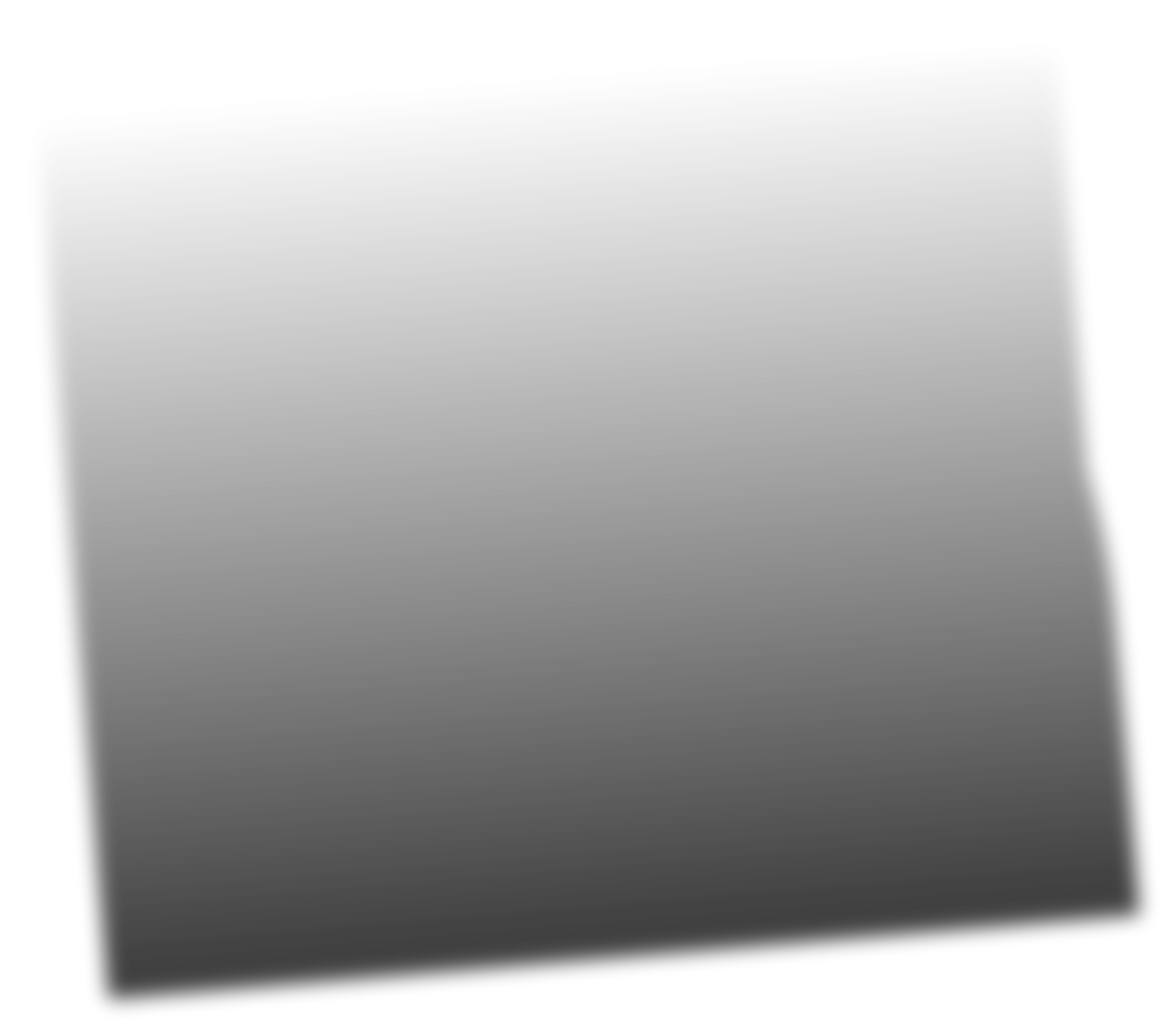 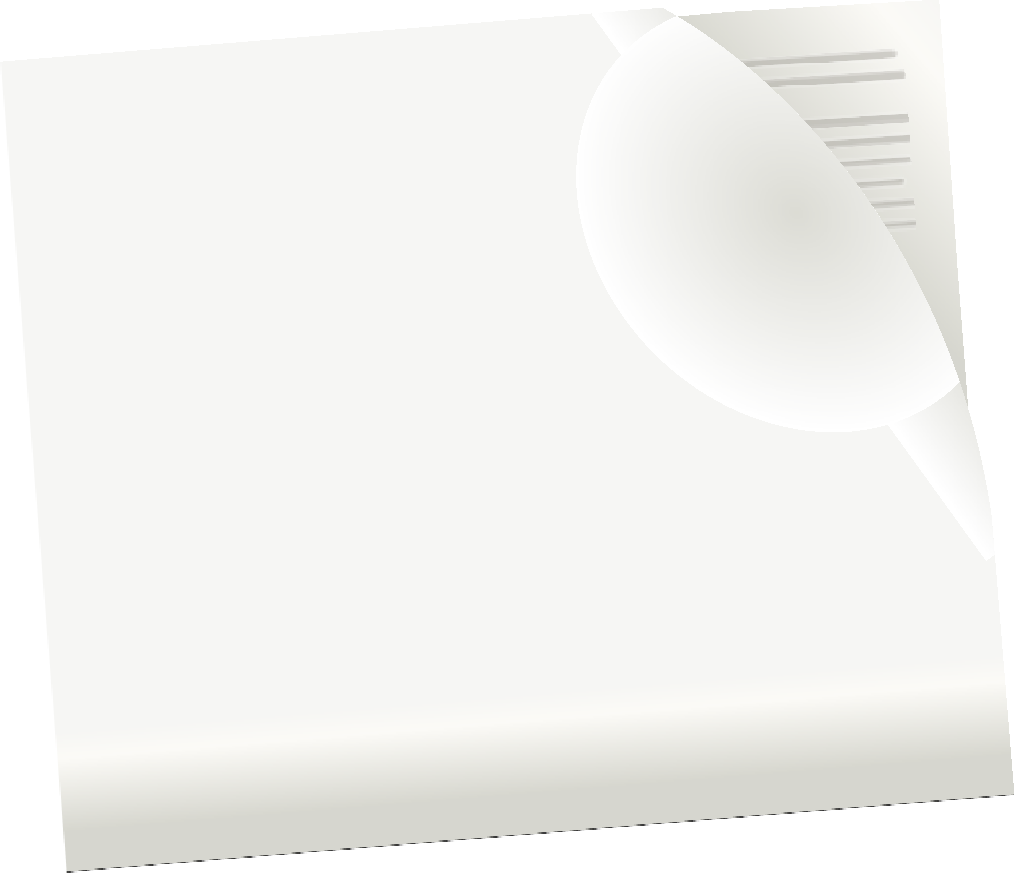 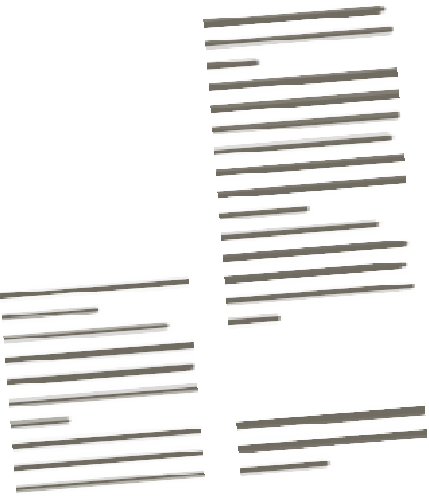 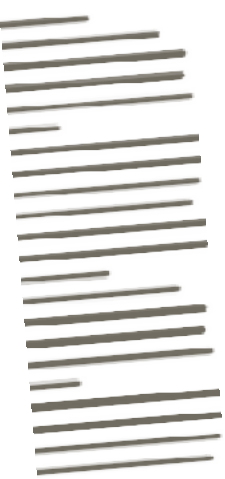 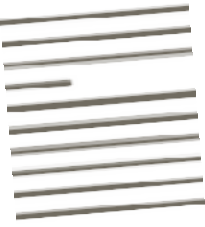 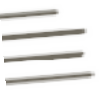 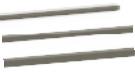 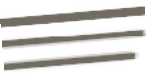 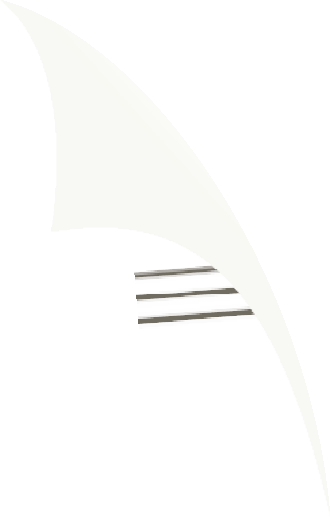 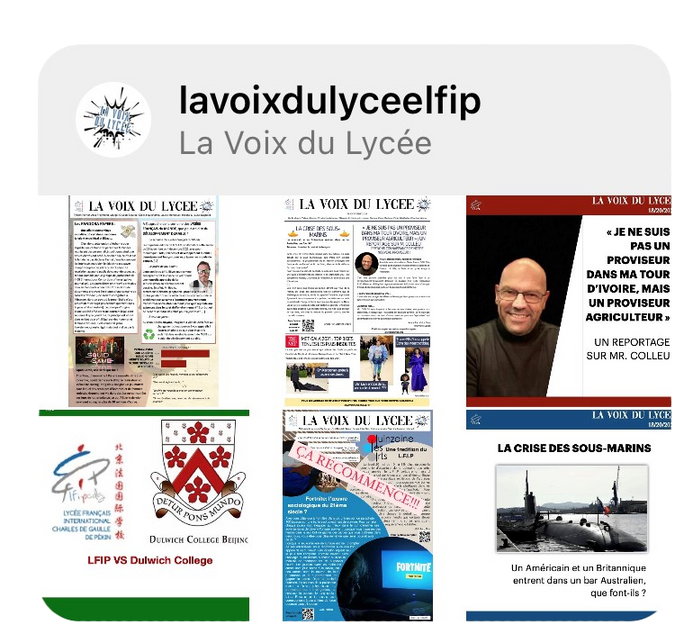 Avec plus de contenus et surtout avec des nouveautés ! Je sens que vous avez hâte de les découvrir….L’année dernière, l’équipe de journalistes du LFIP vous a fait découvrir le concept de la Voix du Lycée.Cette année : nouvelle équipe ! Nouveau fonctionnement ! Et même desblagues !Nous vous promettons une année de journal unique et captivante.Pourquoi ? Parce que tous les mois, quand vous entrerez chaque jour dans le hall du lycée, vous pourrez voir votre journal préféré. Il couvrira toutes les informations importantes qui traiteront des sujets liés au lycée. Vous aurez aussi des informations « Monde », « Culture » et bien plus encore ! Nous nous empresserons de publier le plus vite possible les informations les plus intéressantes et les plus croustillantes. Et tout cela, uniquement pour vous, chers lecteurs !Alors tenez- vous prêts pour une merveilleuseannée journalistique !	Tout comme l’année dernière, si vous souhaitez aller plus loin dans plus dans l’information, n’hésitez surtout pas à scanner le code QR proposé ! Il vous emmènera directement sur Instagram.Cette édition 2022-2023 sera réalisée avec sérieux, dans l’effort et avec passion !N’attendez plus, lisez nos articles plus palpitants les uns que les autres !La voix du lycée n’attend plus que vous !